Supplementary MaterialSupplementary Figures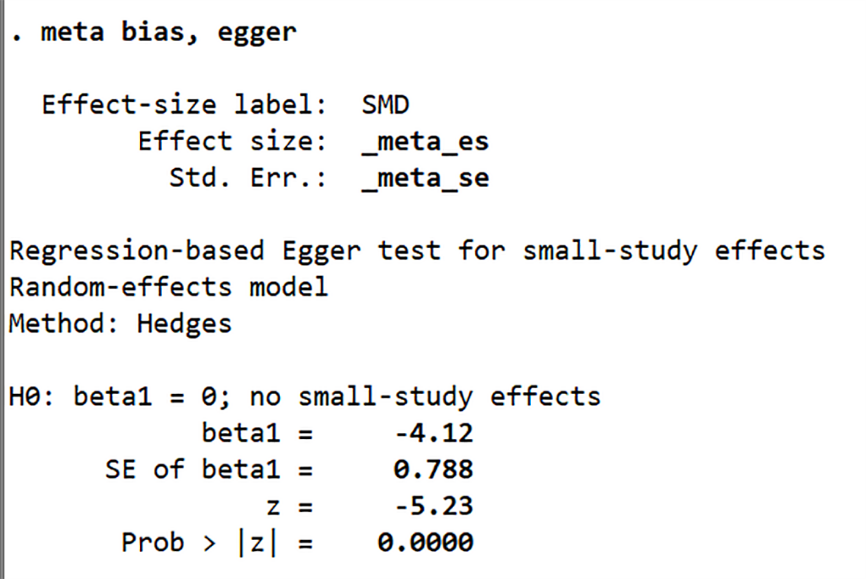 Figure S1. The statistical result of Egger’s test.	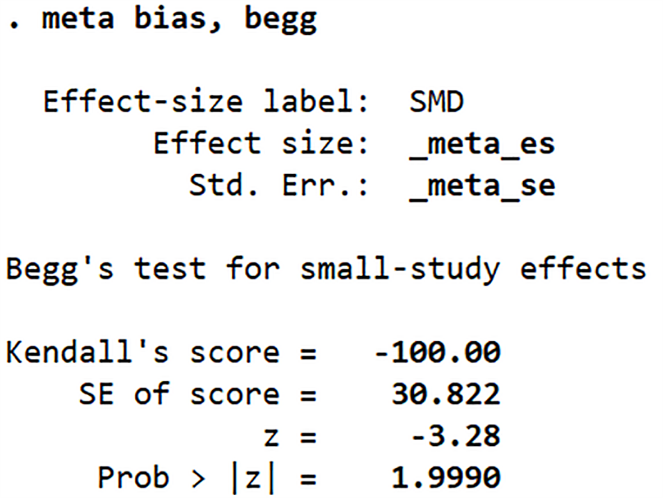 Figure S2. The statistical result of Begg’s test.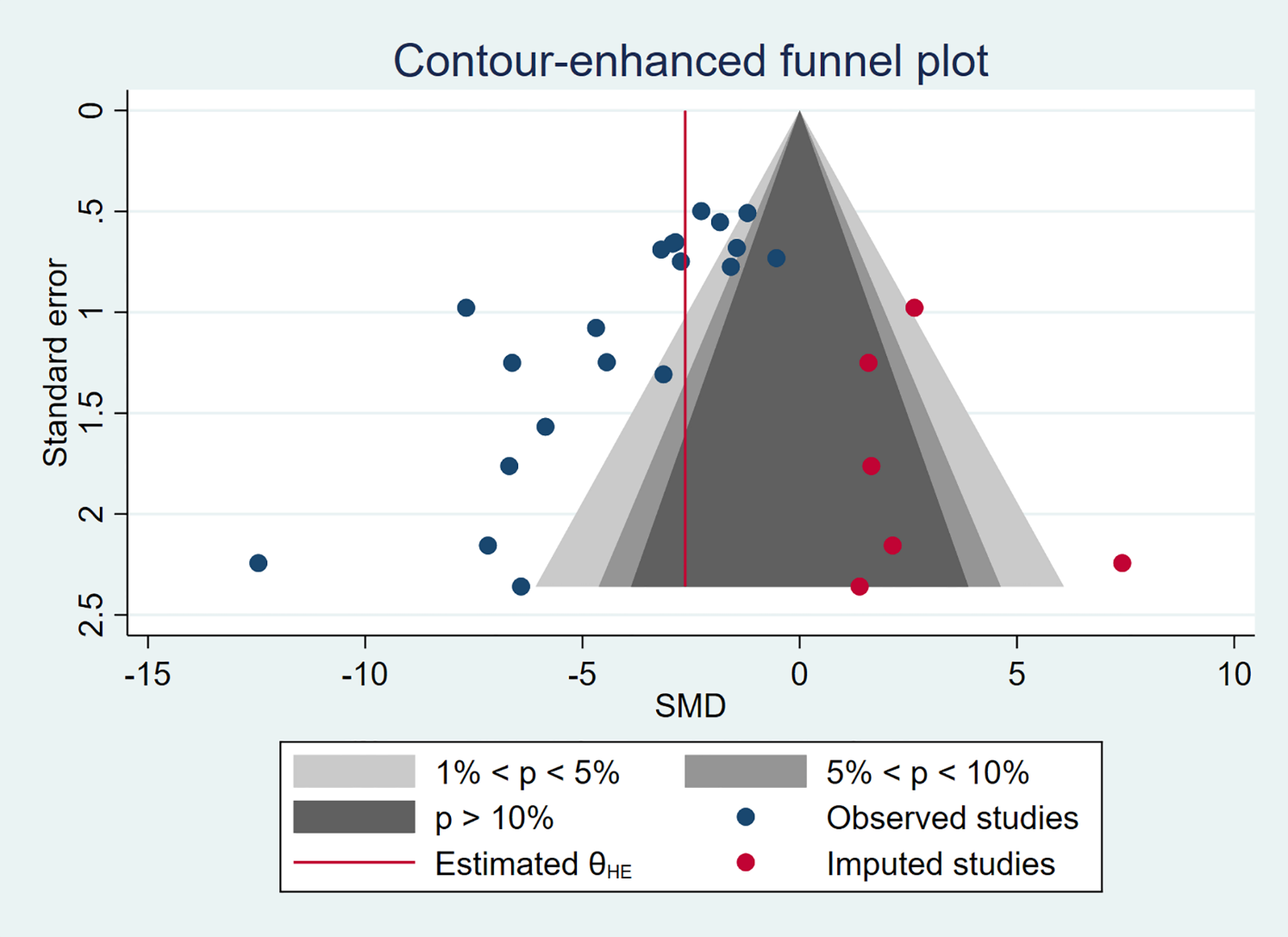 Figure S3. Nonparametric trim-and-fill analysis of potential missing studies.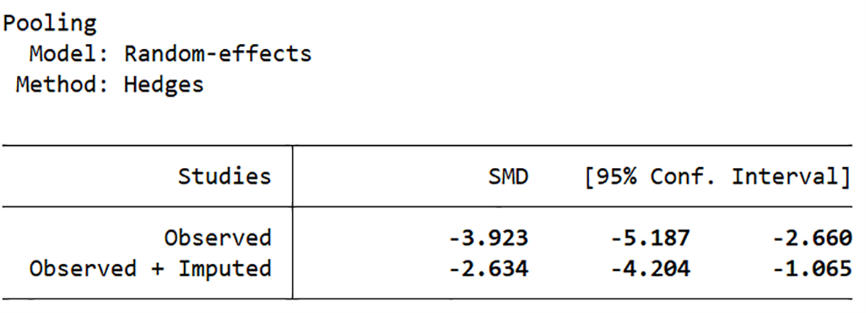 Figure S4. The statistical result of the nonparametric trim-and-fill analysis.